The Sixth Sunday of Easter May 5th, 2024Prelude 											Nenad IvovicWelcome 											Glenn DulkoAnnouncements*Call to Worship  	Leader:   Come, Come into God’s loving community.Community:  We come seeking the tools, knowledge and faith to joyfully love God and share the love of Jesus.Leader: Come, come good friends, rejoice with your hearts, souls and voice.Community:  We gather here and now rejoicing, learning and  loving together, as brothers, sisters, good friends and  neighbors celebrating that we are each a part of God’s Love here on earth.Leader:   We gather together now…Community:  To joyfully explore, experience and build God's love,  recognize the work of the Spirit and continue the healing, helping and loving of Jesus here in our lives,  this church, this community and all over the world. Amen.Kids Church    Children are welcome to join Kids Church in the Parish House			Forest Vandeflor*Gathering Hymn   We Gather Together  #421 Black HymnalWe gather together to seek ask for God’s blessing.To live in community, seeking God’s will.We come now as sisters and brothers, confessingThe sins that divide and the wrong in us still.Beside us, forgiving, enabling, sustainingYou call us, O savior, to life that is newYou draw us away from self centered complainingYou lead us and guides us in ways that are trueAll praise to the Spirit,  provider, defender.You offer us freedom, to follow or stray,Empowering all by the hope you engender. Grant us wisdom and courage to follow your wayScripture John 15 9-17 (Page 939-940 in your pew Bible)Sermon   “Love Louder“*Hymn   They Will Know We Are Christians By Our LoveWe are one in the Spirit, we are one in the Lord; We are one in the Spirit, we are one in the Lord;
And we pray that all unity will one day be restored.

Chorus: And they'll know we are Christians by our love, by our love,
yes, they'll know we are Christians by our love.

We will walk with each other, we will walk hand in hand;
We will walk with each other, we will walk hand in hand;
And together we'll spread the news that God is in our land.

We Will work with each other, we will work side by side;
We will work with each other, we will work side by side;
And we'll guard each one's dignity and save each one's pride.

All praise to the Father, from whom all things come;
And all praise to Christ Jesus, His only Son.
And all praise to the Spirit who makes us one.Service of Prayer	Joys and concerns / Prayers of the PeoplePastoral Prayer and Silent PrayerLord’s Prayer (debts)Offering Call to Offering Choir Anthem   The Prayer with Lead Us, God Arr. Tom Fettke   Faye Chen & Choir *Doxology*Prayer of Dedication*Closing Hymn   This Little Light of MineThis little light of mine, I'm gonna let it shine; (x3)
 let it shine, let it shine, let it shine.Everywhere I go, I'm gonna let it shine; (x3)
 let it shine, let it shine, let it shine.All-throught the night I'm gonna let it shine; (x3)
 let it shine, let it shine, let it shine.BenedictionThreefold AmenPostlude*Please rise in body or in spirit Upcoming Events at FCCW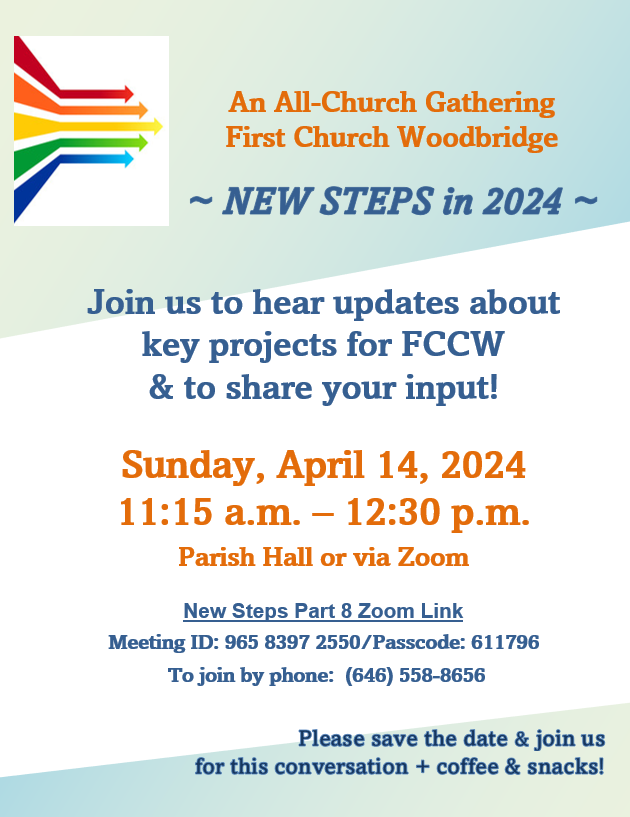 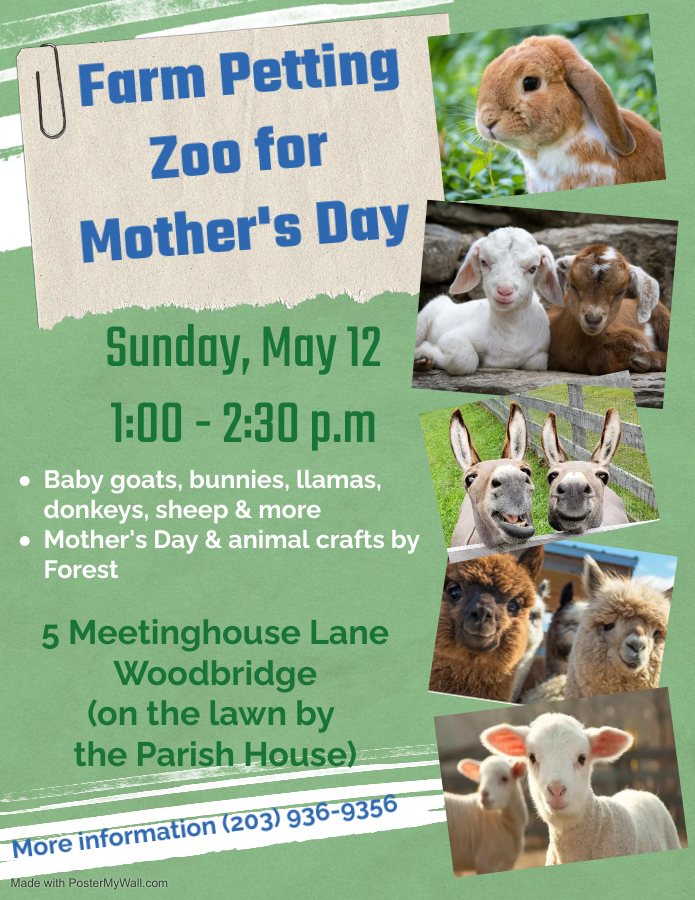 CALL TO CONGREGATIONAL MEETINGMay 19, 2024, 11:15 AMThe May, 2024, Congregational Meeting of the FCCW Congregation shall be held on Sunday, May 19, 2024, at 11:15 AM in the Parish House  in order to :1.  Receive a report from the FCCW Nominating Committee for the purpose of conducting an election of FCCW's Moderator, Clerk, and members of Boards and Committees2. Receive a report from the Bylaws Committee recommending a change in FCCW's Bylaws empowering the FCCW Church Council to pass the motion allowing for Church business to be transacted from January 1st of each year until that year's Annual budgets are passed.  This change also results in removing the September Congregational meeting from the Church calendar. 3.  To receive and act upon any other business appropriate to come before the meeting.              Respectfully Submitted,  Susan Stoddard, Clerk Additional Copies of the proposed bylaws changes can be found in the office and the lobby of the Parish Hall